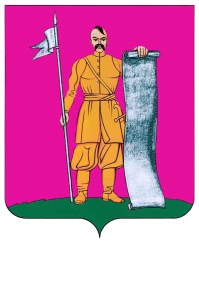 СОВЕТ СТАРОЩЕРБИНОВСКОГО СЕЛЬСКОГО ПОСЕЛЕНИЯ ЩЕРБИНОВСКОГО РАЙОНА ЧЕТВЕРТОГО СОЗЫВАдвадцать четвертая СЕССИЯРЕШЕНИЕот 23.04.2021									                  № 1станица СтарощербиновскаяО внесении изменений в решениеСовета Старощербиновского сельскогопоселения Щербиновского районаот 25 декабря 2020 г. № 3«О создании муниципального дорожного фондаСтарощербиновского сельского поселенияЩербиновского района и утвержденииПорядка формирования и использованиябюджетных ассигнований муниципальногодорожного фонда Старощербиновскогосельского поселенияЩербиновского района на 2021 год»В соответствии с пунктом 5 статьи 179.4 Бюджетного кодекса Российской Федерации; Федеральным законом от 06 октября 2003 № 131-ФЗ «Об общих принципах организации местного самоуправления в Российской Федерации»; Уставом Старощербиновского сельского поселения Щербиновского района; Порядком формирования и использования бюджетных ассигнований муниципального дорожного фонда Старощербиновского сельского поселения Щербиновского района на 2021, утвержденного решением Совета Старощербиновского сельского поселения Щербиновского района от 25 декабря 2020 г. № 3 (с изменениями от 26 марта 2021 г. № 1), Совет Старощербиновского сельского поселения Щербиновского района р е ш и л:1. Утвердить изменения, вносимые в решение Совета Старощербиновского сельского поселения Щербиновского района от 25 декабря 2020 г. № 3 «О создании муниципального дорожного фонда Старощербиновского сельского поселения Щербиновского района и утверждении Порядка формирования и использования бюджетных ассигнований муниципального дорожного фонда Старощербиновского сельского поселения Щербиновского района на 2021 год», изложив приложение 1 к Порядку формирования и использования бюджетных ассигнований муниципального дорожного фонда Старощербиновского сельского поселения Щербиновского района на 2021 в новой редакции (приложение).2. Общему отделу администрации Старощербиновского сельского поселения Щербиновского района (Шилова И.А.) настоящее решение:1) разместить в информационно-телекоммуникационной сети «Интернет», на официальном сайте администрации Старощербиновского сельского поселения Щербиновского района (http://starsсherb.ru), в меню сайта «Совет поселения», «Решения Совета», «за 2021 год»;2) официально опубликовать в периодическом печатном издании «Информационный бюллетень органов местного самоуправления Старощербиновского сельского поселения Щербиновского района».3. Решение вступает в силу на следующий день после его официального опубликования.ИЗМЕНЕНИЯ,вносимые в решение Совета Старощербиновскогосельского поселения Щербиновского районаот 25 декабря 2020 г. № 3 «О создании муниципальногодорожного фонда Старощербиновскогосельского поселения Щербиновского районаи утверждении Порядка формированияи использования бюджетных ассигнованиймуниципального дорожного фондаСтарощербиновского сельского поселенияЩербиновского района на 2021 год»Приложение 1 к Порядку формирования и использования бюджетных ассигнований муниципального дорожного фонда Старощербиновского сельского поселения Щербиновского района изложить в следующей редакции:Объем бюджетных ассигнований муниципальногодорожного фонда Старощербиновского сельского поселенияЩербиновского района на 2021 год 											      рублей                                                                                                                                     ».Начальник финансово-экономическогоотдела администрации Старощербиновскогосельского поселения Щербиновского района                                                                      В.И. ШмалькоПредседательСовета Старощербиновскогосельского поселения Щербиновского района                                          А.В. ОлешкоГлаваСтарощербиновскогосельского поселения Щербиновского района                                   В.Г. ПодолянкоПриложение УТВЕРЖДЕНЫрешением Совета Старощербиновскогосельского поселенияЩербиновского районаот 23.04.2021 № 1«Приложение 1к Порядку формирования и использования бюджетныхассигнований муниципальногодорожного фонда Старощербиновского сельского поселения Щербиновскогорайона на 2021 год(в редакции решения СоветаСтарощербиновскогосельского поселения Щербиновского районаот _23.04.2021 № 1______№ п/пНаименованиеисточника2021 год1Акцизы на автомобильный бензин, прямогонный бензин, дизельное топливо, моторные масла для дизельных и (или) карбюраторных (инжекторных) двигателей, производимые на территории Российской Федерации, подлежащих зачислению в местный бюджет6591600,002Субсидии на капитальный ремонт и ремонт автомобильных дорог общего пользования местного значения12737900,003Остатки средств бюджета Старощербиновского сельского поселения Щербиновского района на начало текущего финансового года6420879,004Налог на доходы физических лиц15097200,00Итого:40847579,00